	My Own To Do List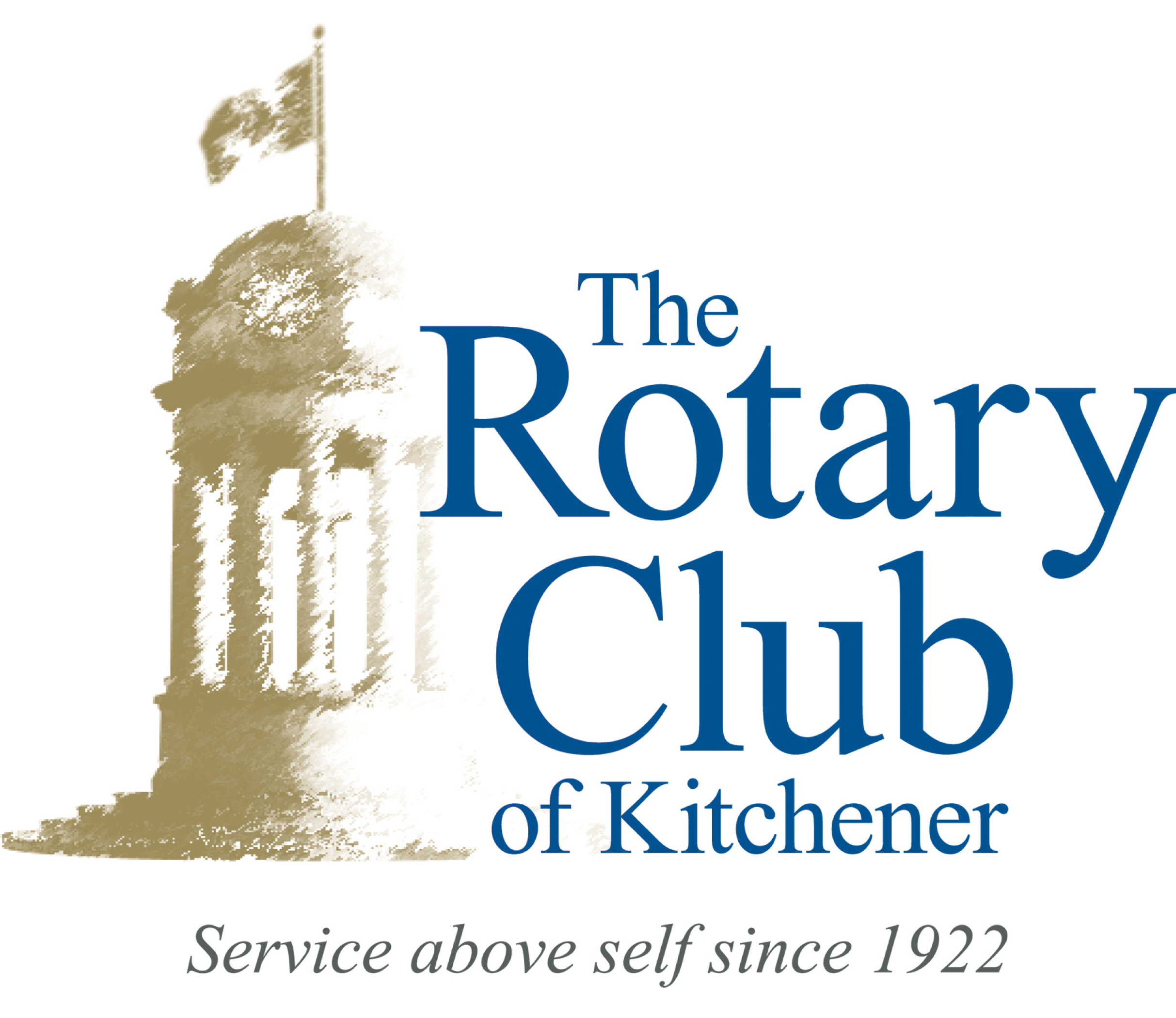 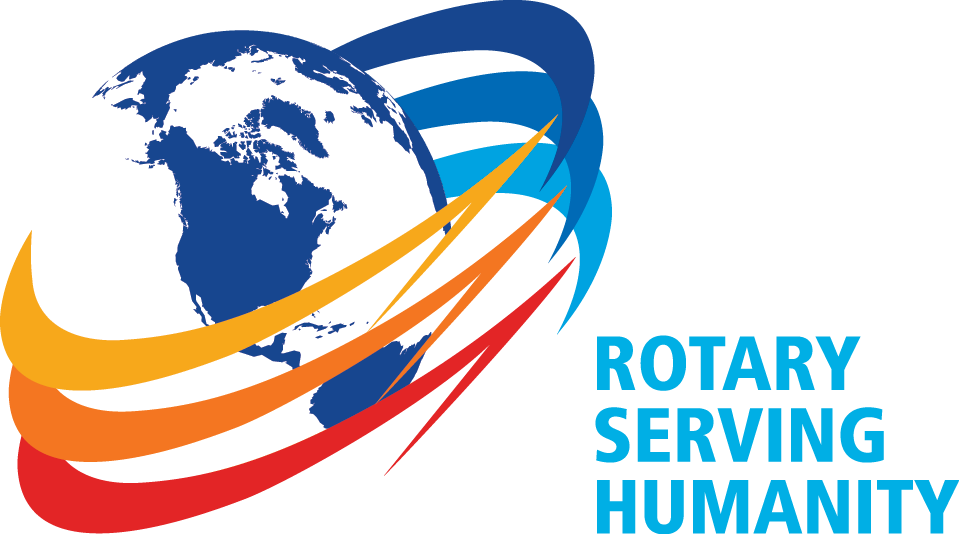 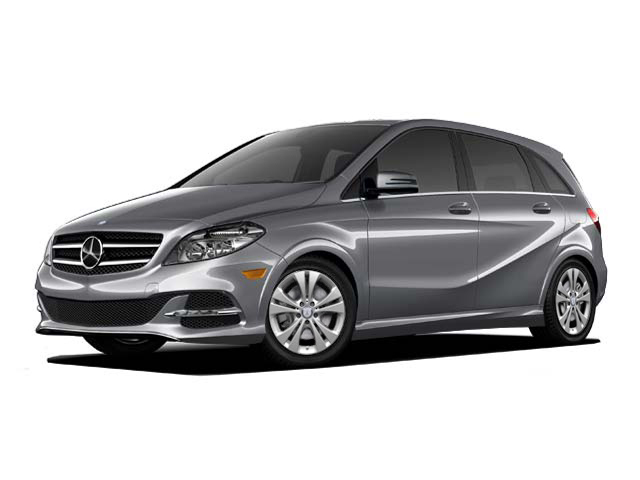 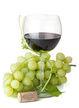 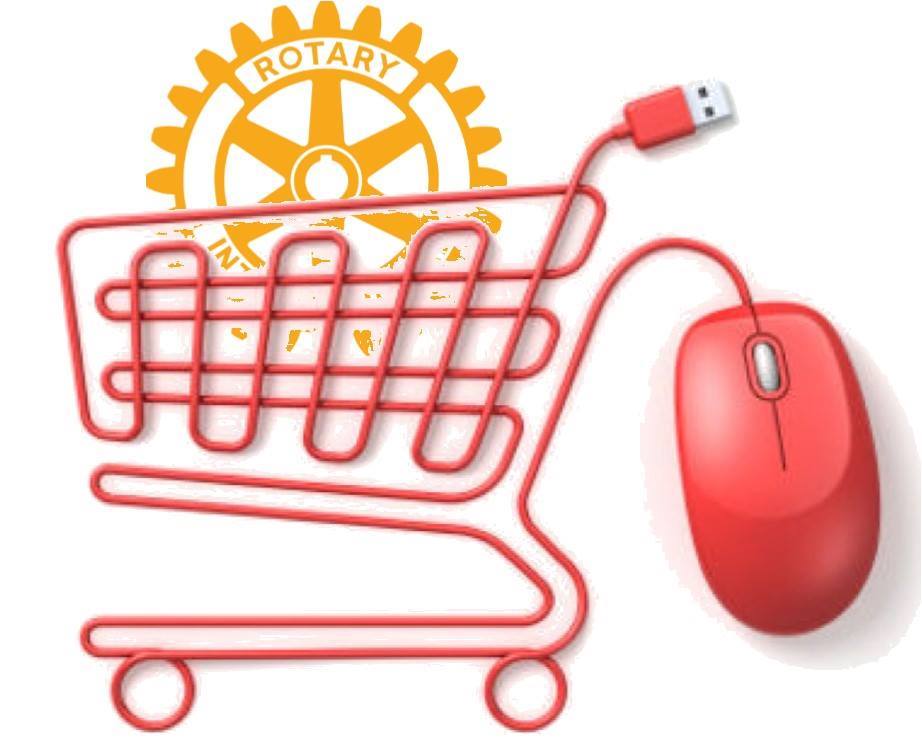 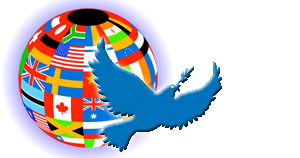 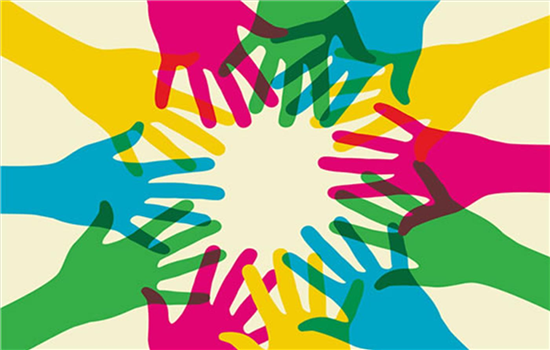        Youth 	“SMART” To Do Lists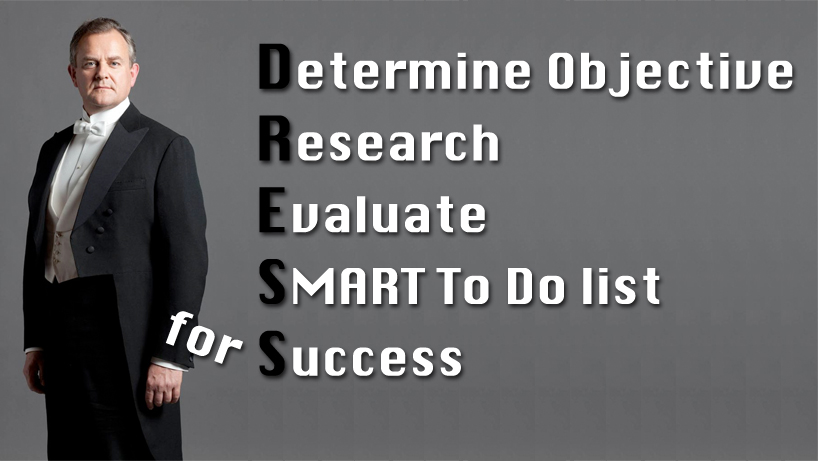 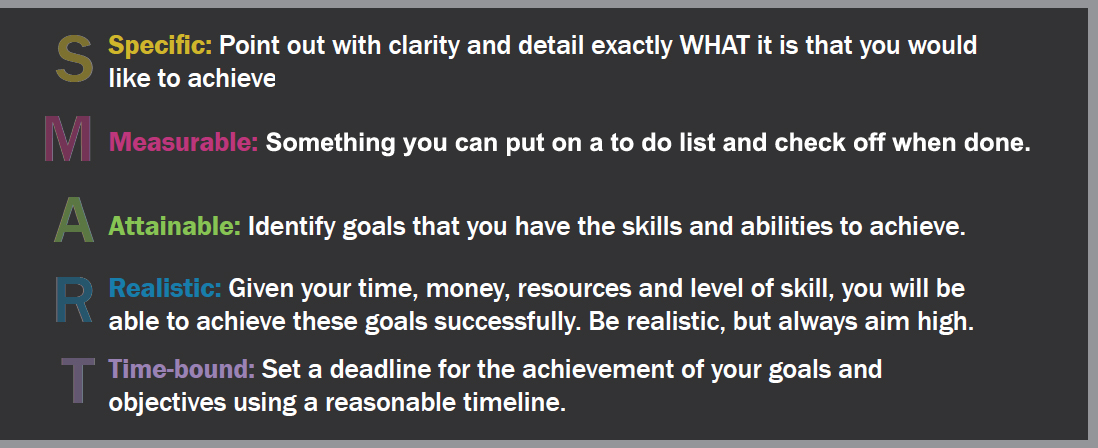 The ideas below are potential To Do Items (Do you have new or different ideas? Share them)  Car Draw  Car Draw In Vino  Caritas In Vino  Caritas In Vino  CaritasOnline AuctionOnline AuctionOnline Auction Community Service Community Service Community ServiceInternational& PeaceInternational& PeaceInternational& PeaceClub Vitality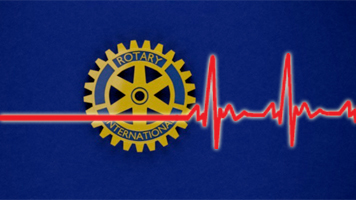 Club VitalityClub VitalityClub VitalityClub Vitality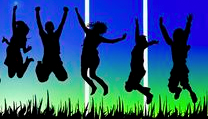 Have Fun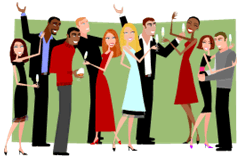 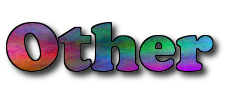 Car DrawRaise at least $1,500 in ticket salesFind a corporate sponsor (how many?)Sell tickets at Market (how many times?)Sell tickets at Ribfest, Plowing Match etc.Sell tickets on draw night at Rangers gameSend emails to work, family and friends, then follow up with themAttend another club and promote ticketsShare ads/links on Facebook, Twitter etc.Mail out ticket books and return envelopesHelp with envelope stuffing at KidsabilityClub Vitality / MembershipProvide ideas and feedbackIdentify causes / projects to supportBring a prospective member to a meetingInvite a prospective member to join RotaryMake all guests feel welcomeAttend District Conference, District Assembly-Club Leadership Training, Rotary Leadership Institute, District Changeover, International Conference, etc.Network at events, e.g. Inspiring Women, International Women’s Day Breakfast, etc.Update my profile: ww.rotary.org/myrotaryOnline AuctionSecure online auction items (how many?)Find advertisers / sponsors (how many?)Advertise with work, family and friendsShare ads/links on Facebook, Twitter etc.Attend another club and promote auctionParticipate in the auctionIn Vino CaritasSecure silent auction items (how many?)Find event sponsor (how many?)Attend event and sell tickets (how many?)Send emails to work, family and friends Share ads/links on Facebook, Twitter etc.Attend another club and promote eventInternational Projects and PeacePolio Plus program – Polio cardsNogales shoebox programAgua Prieta shoebox programRotary African Women's EducationFinancial support to peace scholarshipsYouthRotary Civics Youth Forum projectHelp with Camp EnterpriseHost an exchange studentHelp an exchange student with a ride, etc.Consider RYLA and/or Camp Enterprise candidates to proposeCommunity ServiceKidsabilty Fun DayForest Hill School snack programDom Cardillo Trail CleanupRotary Peace ParkNew Year’s Eve eventHouse of Friendship yard workEarth Day activitiesHave FunSit with different people at meetingsInvite friends and family to meetingsAttend a meeting of another clubAttend December holiday socialEnjoy special meetings (Halloween, Valentine’s Day, etc.)Participate in Dine-a-roundParticipate in Tuesday Evening Alcohol Mixer (TEAM)Socialize